ГРАФИКПлановых проверок членов Ассоциации СРО«Управление проектировщиков Северо-Запада»на 2021 г.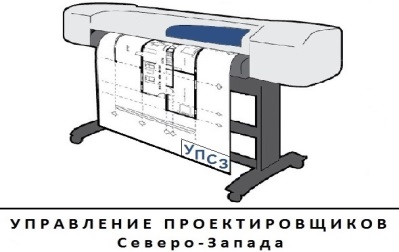 УтвержденоСоветом Ассоциации  СРО«Управление проектировщиков Северо-Запада»(Протокол  № 501 от 22 декабря 2020 года)№ п\пСокращенное наименованиеИННАдресДата начала проверкиДата окончания проверки1ООО "РСФ "ГЛОРИЯ"7825069736	190005, Санкт-Петербург,  ул. 7 – ая Красноармейская, д.19, литер А, пом.1021.01.202128.01.20212ООО "АртПроектСервис"6027186635180007 Псковская обл, г.Псков, ул.Горького, 115.02.202122.02.20213ООО "ССС-1"7811681650192148 Санкт-Петербург, ул.Седова, 49, лит. А05.03.202119.03.20214ООО "ССМ СТРОЙ"7805536541198262 Санкт-Петербург, ул.Лени Голикова, 6105.03.202119.03.20215ООО "ПЛК-Стройпроект"4712023870188750, Ленинградская обл, Приозерский р-н, п.Веснино, ул.Лесная, 2105.03.202119.03.20216ООО "ПОСТУЛАТ"7842147582191040 Санкт-Петербург, Лиговский пр-кт, 50, лит М26.03.202102.04.20217ООО "СтройСервис"7203375061625022, Тюменская обл, г.Тюмень, ул.Свердлова, 505.04.2021  12.04.20218ООО "СК Скандинавия"7841477771191025 Санкт-Петербург, наб.Реки Фонтанки, 38, лит А06.04.202113.04.20219ИП "Капралов С. Н."602500152629182100 Псковская обл, г.Великие Луки, Октябрьский пр-кт, 11126.04.202103.05.202110ООО "ТЕКТОС"6027110227180006, Псковская обл, г.Псков, ул.Белинского, 18 А21.05.202128.05.202111ООО "АЛКОН ГЛОБАЛ ГРУПП"7806543580195426, Санкт-Петербург, ул.Хасанская, 10214.05.202121.05.202112ООО "ТЕРРА КОНСТРАКШН"7811603884193231, Санкт-Петербург, пр-кт.Солидарности, 212, лит.А14.05.202121.05.202113ООО "ИнженерСтрой"7207019280626380, Тюменская обл, Исетский р-н, с. Исетское, ул.Свердлова, 507.05.202114.05.202114ООО "Дорэс"7811626063193168, Санкт-Петербург, ул.Подвойского, 17107.05.202114.05.202115ООО "Век высоких технологий"7802786984194100, Санкт-Петербург, ул.Кантемировская, 12, Лит.А10.05.202117.05.202116ООО "ПСК "Призма""6671006562620028 ,Свердловская обл, Екатеринбург, Верх-Исетский б-р, 1310.05.202117.05.202117ООО "Балтмонтажпроект"7805437646198302, Санкт-Петербург, пр-кт.Стачек, 10117.05.202124.05.202118ООО "АБСК-Изоляционные системы"	6674189353620014, Свердловская обл, Екатеринбург, ул.Малышева, 3624.05.202131.05.202119ООО "ПСК "Пилар""7804342159194044, Санкт-Петербург, ул.Чугунная, 14, лит 310.09.202117.09.202120ЗАО "СК "Энергия""6686038662620017 Свердловская обл, Екатеринбург, ул.Старых Большевиков, 2 А10.09.202117.09.202121ООО "ПроектСервис"7801438536199034, Санкт-Петербург, 16-я линия, 7, Лит.А15.10.202122.10.202122ООО "Энерго Строй"7805450220194064 Санкт-Петербург, Тихорецкий пр-кт, 15115.10.2021     22.10.202123ООО "СвязьЭнергоСтрой"6027177091180004, Псковская обл, г.Псков, Октябрьский пр-кт, 5401.11.202108.11.202124ООО "РСУ-Екатеринбург"6658421986	620131, Свердловская обл, Екатеринбург, ул.Металлургов, 5201.11.202108.11.202125ООО "ВЭС-Строй"7814721558197183, Сакнт-Петербург, уд. Сабировская, д.37,          к.лит.Д, кв.Д20408.11.202115.11.202126ООО "МК-Строй"6025040052	180000, Псковская обл., г. Псков, ул. Некрасова, д.27, кв.пом.3,каб.1108.11.202115.11.202127ООО "ГРСУ-1"6027117769180007, Псковская область, г. Псков, Рижский пр., д.16 кв.6, 7, 23, 2415.11.202122.11.202128ООО "СБ-Эксперт"7718872177	117420, г. Москва, ул. Профсоюзная, д.57, э.7, пом.2, комн.2422.11.202129.11.2021